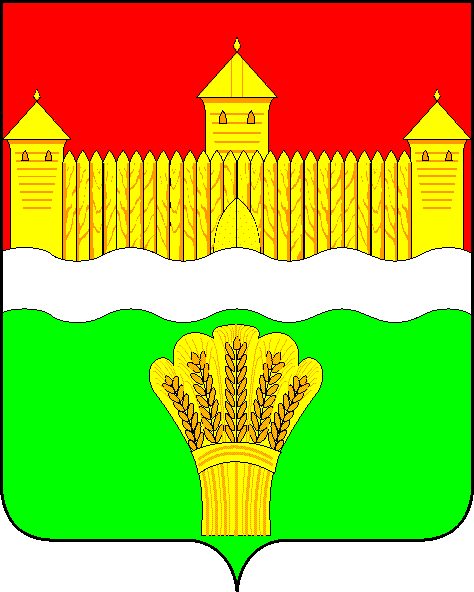 КЕМЕРОВСКАЯ ОБЛАСТЬ - КУЗБАСССОВЕТ НАРОДНЫХ ДЕПУТАТОВКЕМЕРОВСКОГО МУНИЦИПАЛЬНОГО ОКРУГАПЕРВОГО СОЗЫВАСЕССИЯ № 19Решениеот «03» марта 2021 г. № 332г. КемеровоОб итогах работы административной комиссии Кемеровского муниципального округа в 2020 году, задачи на 2021 годЗаслушав информацию консультанта-советника контрольно-ревизионного управления, секретаря административной комиссии об итогах работы административной комиссии Кемеровского муниципального округа в 2020 году, задачи на 2021 год, руководствуясь ст. 27 Устава Кемеровского муниципального округа, Совет народных депутатов Кемеровского муниципального округаРЕШИЛ:1. Информацию консультанта-советника контрольно-ревизионного управления, секретаря административной комиссии об итогах работы административной комиссии Кемеровского муниципального округа в 2020 году, задачи на 2021 год принять к сведению.2. Направить информацию консультанта-советника контрольно-ревизионного управления, секретаря административной комиссии об итогах работы административной комиссии Кемеровского муниципального округа в 2020 году, задачи на 2021 год М.В. Коляденко, главе Кемеровского муниципального округа.3. Опубликовать настоящее решение в газете «Заря» и разместить решение на официальном сайте Совета народных депутатов Кемеровского муниципального округа в сети «Интернет».4. Настоящее решение вступает в силу со дня его принятия.5. Контроль за исполнением решения возложить на Левина Д.Г. – председателя комитета по местному самоуправлению, правопорядку и связям с общественностью.Председатель Совета народных депутатов Кемеровского муниципального округа                                       В.В. Харланович 